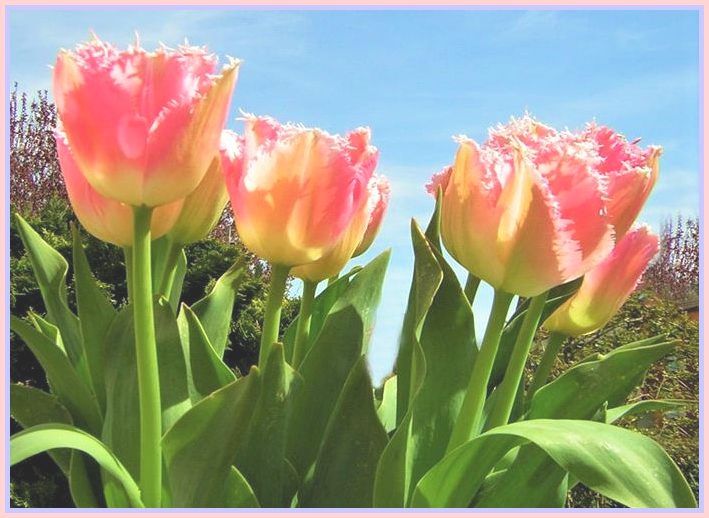 Hogyan jöttek létre a lények első teremtései és nemzései az eredeti szülők révén a mennyei előteremtésben.Az Én Vagyok egyetemes szeretetszellemem most röviden leírja az első teremtéseket a teremtés előtti időkben, valamint fontos eseményeket egészen a jelen korotokig, amelyek még mindig ismeretlenek sok spirituálisan kereső ember számára.Bizony, az első égi lényeket nem az őseitek nemzették, hanem teremtették. Ez volt az az időszak, amikor fokozatosan felépítették a Teremtést. Amikor a kis ősnap már sok energiát tudott létrehozni, ősszüleitek meglátták a lehetőséget, hogy most teljesülhet szívük vágya, nevezetesen, hogy megteremtsék az első páros lényeket, akiket már képzeletben érzékeltek, és akiknek az ő képmásukra kellett hasonlítaniuk. A lények első teremtménye, amelyet láttak, a Fiú Krisztus volt, akit az Eredeti Központi Nap energiáiból és részecskéiből teremtettek a lények bensőséges összeolvadásával. Az ő életmagját az eredeti központi napmag részecskéiből hozták létre, és saját életadataikat átvitték lényének fényatomjaiba. Krisztus megteremtése hosszú időt vett igénybe a ti földi időtökhöz képest. Amikor meglátták, hogy teljes nagyságban mellettük áll, olyan boldogsággal és ujjongással ölelték át, amelyet emberi szavakkal nem lehet leírni. Ezután ugyanígy megalkották a női hasonmását. Ősi szüleitek a két elsőszülöttjükre ruházták az épülőben lévő, még mindig kicsi teremtésrész társuralkodói jogát, amely már hét, finom bolygókkal rendelkező tulajdonnappal rendelkezett. Ősi szüleitek további lényekre vágytak, amelyeket már korábban is láthattak. Ezeket is kettős párként hozták létre a már erjesztett hét tulajdonságú napból. Rájuk ruházták a teremtés különböző síkjainak kormányzását is, a létezésük szabad és szívből jövő tudatosságának megfelelően. Ezután hét alsíkot hoztak létre, mindegyikben nagy galaxis napokkal és bolygókkal, hogy az leszármazott lények lakhassanak rajtuk. És a szubsíkok erjesztett galaxisnapjaiból még több elsőszülöttet hoztak létre. A teremtés, amely már nagyobbra nőtt, sok teremtett elsőszülött lakta, akik vágytak a saját nemzésükre. De ez csak akkor történt meg, amikor a természet birodalmai már teljesen kialakultak, és a természet lényei sok-sok égi eon után elérték evolúciós lehetőségük utolsó szakaszát. A természeti lények egy magasabb rendű életre vágytak, ami már el volt tárolva lényük részecskéiben. Ez volt az alkalom arra, hogy az ősszülők minden lénnyel megvitassák a gyermeknemzés egy lehetőségét. Erre a célra húzták fel a bájos külsejű természeti lényeket, akik már megérettek erre a kis tudatukban. Az eredeti szülők elsőszülöttjei, lányaik és fiaik boldogok voltak, miután látták a nemzés folyamatának képeit. Az elsőszülött párok ekkor a teremtő szülők segítségével a legnagyobb szívélyességgel fogtak hozzá az első nemzésekhez, és boldogságuknak nem volt határa, amikor megpillantották maguk mellett a hozzájuk hasonló kis lényeket, amelyek örömmel néztek rájuk, és újra és újra megköszönték nekik ezt. Ettől a mennyei pillanattól kezdve újra és újra megtörténtek a mennyei lények nemzései, és ennek a mai napig nincs vége.Ez egy rövid leírás volt tőlem, a mennyei szeretetszellemtől az Én Vagyok-ban, hogy a mennyei ősszülőknek hogyan sikerült megteremteniük az első lényeket, és hogyan jutottak aztán a nemzésekhez a teremtés előtti időszakban. De a leírásomhoz még hozzá kell tennem valamit, hogy még átfogóbban megértsétek a teremtés folyamatait.Bizony, amikor a természet birodalmának bolygói már a teremtés hosszú időszaka alatt megteltek különböző fajtájú csodálatos növényekkel és számtalan állatfajjal, és amikor egyes állatfajok elérték az evolúció legmagasabb fokát, az ősszülők felvették őket a következő magasabb életformába. Ők a természet kis lényei voltak, akiket, akárcsak az előttük lévő növényeket és állatokat, a fiaikkal és lányaikkal együtt, képzeletük szerint alkottak meg. Amint azt már feltártam nektek, a kettős lények később képesek voltak a bolygójukra vonzani a természetes lényeket a boldog gyermeknemzéshez. A teremtés előtti pillanattól kezdve az ősszülők nem teremtettek több lényt, mert a lények teremtése túl sokáig tartott, és ehhez sok energiára volt szükség az ősközponti napból. Így az ősszüleitek is éltek a nemzés ezen lehetőségével, nagy boldogsággal a szívükben.Most még röviden leírom nektek, hogy mi volt az oka annak, hogy az eredeti központi napban fényalak nélkül jött létre a teremtésem, és a teremtés újjászerveződéséhez, a szabályszerűségek és a mennyei lények életmódjának megváltozásával.A teremtés előtti időkben, amikor számtalan lény jött a teremtésbe, egyre nyilvánvalóbbá vált, hogy az eredeti szülők és a vezető lények is teljesen túlterheltek a kormányzati feladatukkal. Ezért az ősszülők úgy döntöttek, hogy az égi síkok régenspárjaival egy teljesen új életváltozatról beszélgetnek, amelyet már ismertek korábbi teremtésükből, amelyből önként kiléptek, hogy részletes belső tervezési képük szerint megalapítsák a saját újjukat. Amikor meglátták a teremtés új, személyes vezető lények nélküli változatának képeit és az Eredeti Központi Napban lévő személytelen istenség-lényem teremtését, felismerték, hogy milyen nagyszerű, nyereséges lehetőség ez az új, igazságos és lény-szerű életrendszer. Mindannyian izgatottak voltak emiatt. Az ősszülők a legapróbb részletekig eligazították őket, hogyan kell a teremtés folyamatait újból megváltoztatni. Ezután demokratikus szavazás következett közöttük. Közéjük tartozott Krisztus és az ő kettőse is, akiket a szüleik a mennyei elő-teremtés társuralkodójává választottak. Az összes beavatott égi régens lény az élet új változata mellett szavazott a lények igazságos egyenlőségében és a személytelen Istenségem teremtésében az égi ősnappal. Utána nagy örömükben voltak.A teremtés és az élet új égi változatát, amelyet a hét égi sík régenspárjai az ősszülőktől kaptak szemlélni, az ő tudatukból aztán részletes képekben adták át a vezető bolygói lényeknek, ezek pedig a lakótársaiknak. Amikor az információ átadása befejeződött, akkor a teremtés előtti időszakban minden lény szavazott, és a túlnyomó többség az új életváltozat mellett volt, ami nagy változásokat igényelt a teremtés és az élet folyamataiban.A tiszta fénylények sok égi eónt éltek nagy örömben és hálában emiatt, mígnem egyes lények, akik az új teremtés és életváltozat ellen voltak, visszavágytak a korábbi, személyesen vezetett életmódra. Ők túlnyomórészt a teremtésszülők elsőszülöttei voltak, akik a még mindig személyesen irányított elő-teremtésekben éltek az újonnan kialakuló hét alsíkban. Miután sok teremtési tapasztalatot szereztek, az előző hét régenspár, a kerubinok és szeráfok, felelősséget és vezetést kaptak az újonnan teremtett bolygók és azok új lakói felett, akik még kevés evolúciót hajtottak végre és kevés élettapasztalattal rendelkeztek. Ezen elsőszülöttek közül néhányan ellenezték az új, személytelenül irányított teremtést, ezért megpróbáltak meggyőzni sok lényt a mennyei létben, hogy a személyesen irányított teremtés az ő szempontjukból jó lenne. Mivel tudták, hogy az újonnan rendezett személytelen teremtésben már nem lesz lehetőségük újraélni korábbi személyes hierarchiájukat, ezért a mennyei teremtésen kívüli lehetőséget terveztek. Elképzelésükről meg tudták győzni azokat a lényeket, akik egykor az új, személytelen teremtés ellen szavaztak, ők főként olyan lények voltak, akiknek kevés fejlődésük és teremtési tapasztalatuk volt. Ők voltak azok, akik fellázadtak az új égi életelv ellen, és nyugtalanságot teremtettek a bolygóikon, hatalmas zavarokat okozva az Eredeti Központi Napból az égi teremtésben a bolygóikra harmonikusan áramló energiaáramlatokban. Ezen események miatt az égi hűséges lények, beleértve a korábbi Hét Régenspárt is, úgy döntöttek, hogy konzultálnak az Én Vagyok Szeretet Szövetség lényeivel, amelyhez az én Szeretetlelkem is tartozik. Nem láttunk más lehetőséget, mint hogy teljesítsük a lázadó lények szabad döntés iránti vágyát, hogy az égen kívüli világokban személyhez kötött életet építhessenek. A szabadság mennyei törvényét, amelyet az Én Vagyok szeretetszellemem minden lény számára érvényesít, minden mennyei lény úgy értelmezte, hogy minden független és önfelelős lény a szabadság minden korlátozása nélkül élhet. Az életnek ezeket a megállapított szabályait minden lénynek, beleértve engem is, örökké el kellett ismernie és értékelnie kellett. Még mielőtt a renegát lények elhagyták volna a mennyei lényt, a mennyei hűséges lények javasolták, hogy mindenki szavazzon, hány eónt tölthetnek a renegát lények a mennyen kívüli világokban, és azt is, hogy az eredeti központi napból mennyi tartalék energiát bocsássanak rendelkezésükre, hogy a belső énjükben tárolhassák. Az eredményt a hitehagyott lények elfogadták, vagy készen álltak arra, hogy a meghatározott időszak leteltével visszatérjenek az égi létbe. Ezután következett be a kettős lények szívfájdító szétválása és a teremtés előre meghatározott eónnyi időre szóló szörnyű megosztottsága.Bizony, az akkori égi első lények voltak azok, akik a lények jelentős bukását okozták. Ők voltak azok is, akik először akarták az égen kívüli, éteri világokat, majd sok évszázaddal később az anyagi világokat is, és vezető szerepet játszottak ezek megteremtésében. Sok hasznos tapasztalatot szereztek az elő-teremtésekben és az újonnan elrendelt személytelen mennyei teremtésben a finom világok teremtése érdekében. Ezért mertek anyagi bolygókat létrehozni, és a nem túl tapasztalt lények segítettek nekik befejezni azokat. Ők voltak az első lények a durva anyagi bukás világaiban, akik bele mertek inkarnálódni egy teremtett állatfaj lényébe, hogy a funkciókat és az általuk kívánt életprogramokat a génekbe és sejtekbe átültessék. A genetikailag átprogramozott állatfaji lénynek fokozatosan hasonlítania kell külső lényük tulajdonságaihoz, amelyeket már korábban képi vázlatokban, elképzelésüknek megfelelően, más-más megjelenéssel tároltak tudatukban, készen arra, hogy előhívják őket az átvitelre. De csak sok sikertelen kísérlet után sikerült átprogramozniuk a géneket. A teremtésnek ez a folyamata nemcsak a ti lakóhelyeteken, a Földön és a naprendszeretek kapcsolódó bolygóin zajlott le, hanem sok más galaxisban és azok bolygóin is. Az éteri állapotban lévő lények, akik számtalan szilárd bolygón meg merték tenni első teremtési kísérleteiket, telepatikus úton cserélték ki egymás között tapasztalataikat. Kívánságaiknak megfelelően különböző megjelenésű, emberhez hasonló lényeket teremtettek. Mivel egyes naprendszerekben hosszú kozmikus éonok után súlyos katasztrófák következtek be, a technikailag fejlett lények röviddel korábban ki tudták ezeket üríteni, és más, hasonló életkörülményekkel rendelkező bolygókra költöztek. Ez történt a ti bolygótokon is, ezért éltek együtt több emberi fajjal.Bizony, a mennyei elő-teremtés első, tudatukban mélyen bukott lényei mindent kockára tettek azért, hogy megtestesülési lehetőséget kínálhassanak alárendelt lényeiknek, akiket csalárd ígéretekkel csábítottak a bukás világaiba. Elhúzódó és energiaigényes emberi teremtési tevékenységük, amelyet újra és újra gondolatképekkel és saját belső életenergiáikkal kellett támogatniuk, hatalmas mennyiségű energiába került ezeknek az egykor igen energikus és égi bölcsességben messze előrehaladott égi ősszülők első lényeinek belső énjükből, egy fénylény életenergiaraktárából. Az én égi nézőpontomból ez egy megvető teremtési folyamat volt, mindenekelőtt méltatlan egy egykor tiszta égi lényhez. Ők voltak az elsők is, akik a teremtés új rendszerébe való átmenethez csak ideiglenesen szilárd világokat akartak létrehozni, amelyeknek sok egypólusú negatív energia kivonására kellett alkalmasnak lenniük. Az a gonosz szándék, hogy a dicsőséges égi teremtést és az összes Őszi-világot körkörös úton a felbomlás állapotába juttassák, már jóval azelőtt megvolt bennük, hogy a szilárd világok teremtésébe belekezdtek volna. Különböző halvány, finom őszi világokban sokan közülük kegyetlen vezető lények uralkodtak, akik sok kozmikus eon után szövetkeztek, hogy alárendelt lényeikkel együtt egy fondorlatos terv szerint véghezvigyék a teremtés pusztulását. Ma is ők a legsötétebb lények vezetői a túlvilági birodalmakban és ezen a földön is, és továbbra is folytatják előre eltervezett tervüket a teremtés elpusztítására. Téveszméikben még mindig azt hiszik, hogy sikerrel járnának a földi tervükkel. De nem fognak sikerrel járni, mert az égi védőerők és programok, amelyek több mint 2000 évvel ezelőtt megvédték a két részecskét plusz és mínusz lénymagjukban a forgás megállásától, és örökre megvédték őket attól. Jézus Krisztus a megtestesült égi hívekkel az égi központi napból származó égi eredetű központi napból szabadította fel ezeket az erőket a teremtés megmentésére. Erről a teremtésmentő eseményről már gyakran beszéltem nektek, belső emberek, kinyilatkoztatásaimban, ezért ebben a rövid üzenetben nem ismétlem meg többé. Lehet, hogy néhány belső embernek először spirituálisan fel kell dolgoznia isteni kijelentésemet az emberi tudatosságotokban, és a leírást is arról, hogy egykoron néhány teremtési elsőszülött volt ott, akik ilyen elképzelhetetlen mértékű tragédiát okoztak.Néhány belső ember számára felfoghatatlan lesz, hogy a mennyei Teremtés elsőszülöttei közül néhányan olyan mélyen elestek szellemileg, hogy később a bűnbeesés legrosszabb és legsötétebb lényeivel együtt akarták a mi mennyei Teremtésünk bukását előidézni. Az én égi szeretetszellemem és minden égi hűséges lény reméli, hogy legalább egy mélyen elesett elsőszülött végre szellemileg felébred, és hogy a többiek hamarosan követni akarják őt, és örökre véget vetnek sötét tetteiknek ezen a világon és a túlvilági világokban is! De a mai napig az én szeretetszellemem és az égi lények ezt még nem ismerhetik fel, és ti, a belső emberek sem, akik aggódva, nyitott szemmel, tiszta gondolkodással és szívvel tárt elmével figyeljétek e világ tragikus körülményeit. Ezért ti is remélitek és imádkoztok, hogy néhány sötét lény még megbánja és felismeri szörnyű vetésüket, és szívből megbánja, mielőtt ez a világ nem létezik többé.Ez egy újabb kiegészítés volt az én szerető szellememtől a belső embereknek.Ez fontos volt minden szeretetcsepp barátom számára, mert szeretetszellemem ebben tudta feltárni a teremtésnek a hitehagyott lények általi tragikus megosztottságának akkori hátterét, ami most sokkal világosabb és teljesebb lett ezen hírnök által. De ez az átadás még nem volt lehetséges számomra a korábbi időkben az ihletéssel, mert egy hírnöknek először sok tudásépítő elemre van szüksége a mennyei életről és erről a bukott világról.A további folyamatokról a mennyei teremtésben és a mennyen kívüli világokban, de arról is, hogy hogyan jött el az én teremtésem előtt a mennyei ősnapban az összes mennyei lényen keresztül, már részletesen feltártam nektek, ezért nincs szükség ismétlésre ebben az üzenetben. Ezért kérem megértésüket.Az új Szeretetcsepp olvasói és hallgatói közül azonban azokat, akik szeretnék megismerni a teremtés folyamatainak részletes beszámolóját, szívesen meghívjuk, hogy olvassák vagy hallgassák megzenésítve az alapvető kinyilatkoztatást: "A legzseniálisabb, szívből jövő személytelen lény - Isten - teremtése mennyei fénylények által". A személyesen vezetett elő-teremtésekhez szeretetszellemem szeretne hozzátenni valamit, ami néhány belső ember számára fontos, hogy az új ismeretekről való elmélkedésetek és beszélgetésetek során ne merüljenek fel félreértések.Bizony, a korábbi, vezető lényekkel való előteremtésekben a lények a finom bolygóikon békességben, egységben, szabadságban és igazságosságban éltek egymással, de még nem egyenlőségben. Ennek oka az volt, hogy a Központi Napnak még nem volt elegendő energiatartaléka az égi életrendszer ilyen komoly változásához, bár az eredeti szüleitek örömmel kívánták a lények ilyen igazságos egyenlőségét. Ez csak akkor vált lehetővé, amikor a Központi Napban lévő energiarészecskék sok égi eon után képesek voltak megsokszorozódni, mivel a magja egyre több energiát tudott termelni és kitágult, aminek következtében a Központi Nap kerülete is folyamatosan nőtt. De tudnotok kell tőlem azt is, hogy a ti személyhez kötött világotok és életrendszeretek az uralkodó vezetőkkel, összehasonlítva az akkori életrendszerrel, a mennyei elő-teremtések vezető lényeivel, semmi közös nincs benne. A vezető lények átvették alázatos és nagyon szívélyes életmódjukat az ősi szüleiktől, és így éltek más lények felé is, akik a teremtés előtti időszakban újonnan csatlakoztak hozzájuk, és kevés teremtési tapasztalattal rendelkeztek. Élettapasztalataikból származó útmutatásokkal támogatták őket, hogy az élet minden területén rendelkezzenek alapvető ismeretekkel. De nem úgy viselkedtek, mint mindentudó tanító lények, mert az alázatuk ezt nem engedte meg - hanem ami ebben a megtévesztő világban általános.